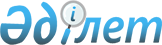 О внесении изменения в постановление акимата Майского района от 22 февраля 2016 года № 31/2 "Об определении для заказчиков единого организатора государственных закупок и определении бюджетных программ и товаров, работ, услуг, по которым организация и проведение государственных закупок выполняется единым организатором"
					
			Утративший силу
			
			
		
					Постановление акимата Майского района Павлодарской области от 20 декабря 2018 года № 271/12. Зарегистрировано Департаментом юстиции Павлодарской области 21 декабря 2018 года № 6183. Утратило силу постановлением акимата Майского района Павлодарской области от 27 мая 2020 года № 146/5 (вводится в действие со дня его первого официального опубликования)
      Сноска. Утратило силу постановлением акимата Майского района Павлодарской области от 27.05.2020 № 146/5 (вводится в действие со дня его первого официального опубликования).
      В соответствии со статьей 31 Закона Республики Казахстан от 23 января 2001 года "О местном государственном управлении и самоуправлении в Республике Казахстан", подпунктом 3) пункта 1 статьи 8 Закона Республики Казахстан от 4 декабря 2015 года "О государственных закупках", акимат Майского района ПОСТАНОВЛЯЕТ:
      1. Внести в постановление акимата Майского района от 22 февраля 2016 года № 31/2 "Об определении для заказчиков единого организатора государственных закупок и определении бюджетных программ и товаров, работ, услуг, по которым организация и проведение государственных закупок выполняется единым организатором" (зарегистрировано в Реестре государственной регистрации нормативных правовых актов за № 4985, опубликовано 18 марта 2016 года в информационно-правовой системе "Әділет") следующее изменение:
      приложение к указанному постановлению изложить в новой редакции согласно приложению к настоящему постановлению.
      2. Государственному учреждению "Отдел жилищно-коммунального хозяйства, пассажирского транспорта и автомобильных дорог акимата Майского района" принять необходимые меры, вытекающие из настоящего постановления.
      3. Контроль за исполнением настоящего постановления возложить на заместителя акима района Сыздыкбаева А. Т.
      4. Настоящее постановление вводится в действие со дня его первого официального опубликования. Бюджетные программы и товары, работы, услуги,
по которым организация и проведение государственных закупок
осуществляется единым организатором по Майскому району
					© 2012. РГП на ПХВ «Институт законодательства и правовой информации Республики Казахстан» Министерства юстиции Республики Казахстан
				
      Исполняющий обязанности

      акима района

Т. Сарин
Приложение
к постановлению акимата
Майского района от "20"
декабря 2018 года № 271/12Приложение
к постановлению акимата
Майского района от "22"
февраля 2016 года № 31/2
№ п/п
Наименование
1
Государственные закупки товаров, работ, услуг способами конкурса (аукциона) в рамках бюджетных программ развития, предусматривающих реализацию бюджетных инвестиционных проектов районным местным исполнительным органом
2
Государственные закупки товаров, работ, услуг способами конкурса (аукциона), если сумма лота (пункта плана), выделенная на закуп превышает трехтысячекратный месячный расчҰтный показатель, но не более стотысячекратного месячного расчҰтного показателя, установленного на соответствующий финансовый год